Компания МБ-Систем благодарит Вас за интерес, проявленный к нашему оборудованию, и просит заполнить данный опросный лист. Пожалуйста, убедитесь, что заполнили все поля опросного листа правильно, так как данная информация очень важна для правильного расчёта и составления коммерческого предложения. Если Вы не уверены в точности информации, оставьте данные поля опросного листа пустыми. В этом случае пустые поля будут заполнены совместно с нашими специалистами, исходя из справочной литературы и опыта. ОПРОСНЫЙ ЛИСТдля расчета/ заказа системы механической очистки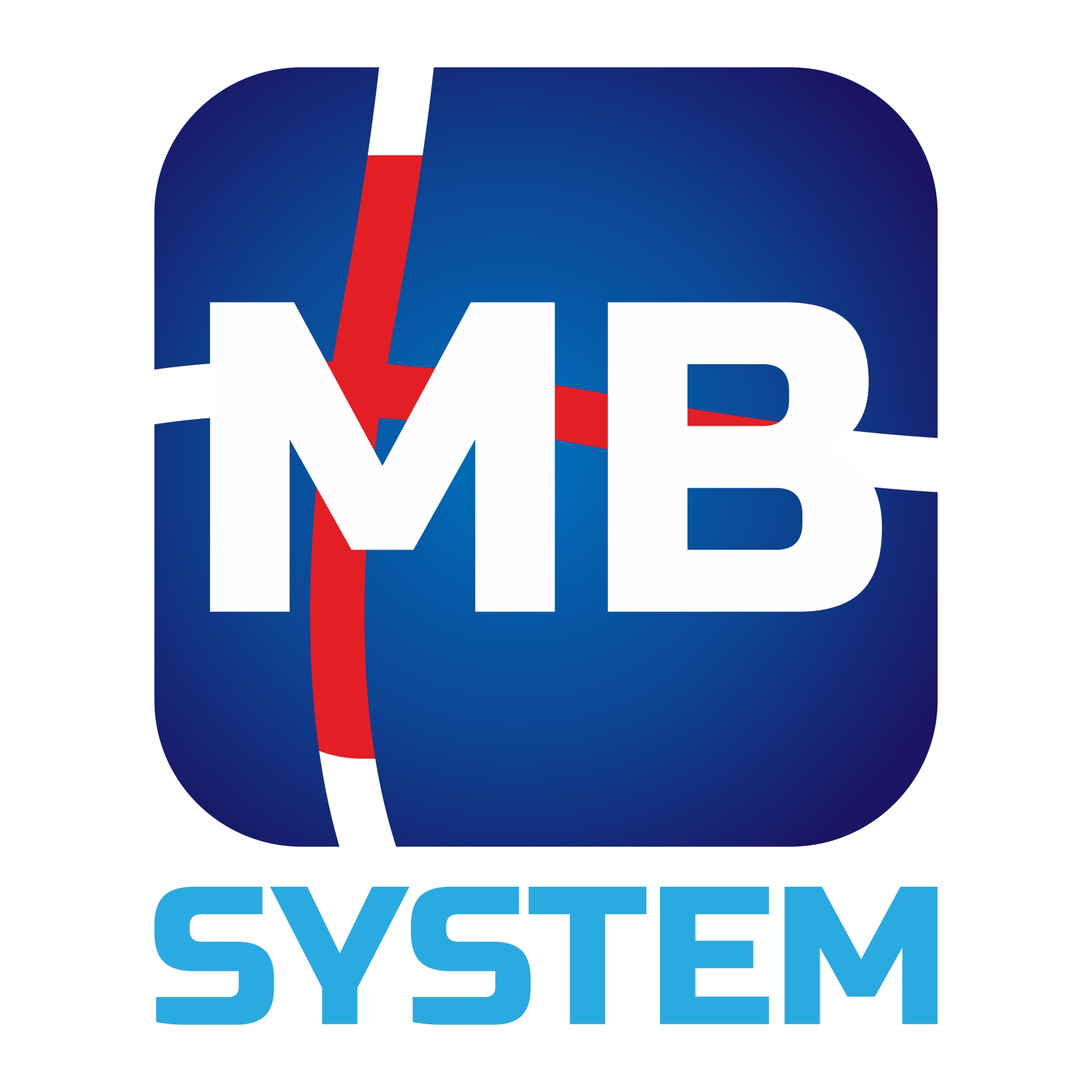 1. Данные о заказчике:1. Данные о заказчике:Дата заполненияНазвание организацииЮридический адресФактический адресВид деятельностиКонтактное лицоДолжность№ телефона (рабочий)№ телефона (мобильный)e-mail2.1. Определение физических параметров среды:2.1. Определение физических параметров среды:Ед.изм.Комментарий:Наименование продукта[--]Диапазон рабочей температуры продукта[°C]Вязкость продукта[сПз]Плотность продукта[кг/м3]Абразивность продукта да     нет[--]Наименование моющего средства[--]Концентрация моющего раствора[%]Рабочая температура моющего раствора[°C]Особые требования, применяемые к продукту:2.2. Определение характеристик системы :2.2. Определение характеристик системы :Комментарий:Рабочая скорость подачи продукта; [м3/час]Рабочее давление продукта; [кг/м2]Диаметр трубопровода; [мм]Длина трубопровода; [м]Количество отводов; [шт]Стандарт резьбовых соединенийУправление системойДополнительная информация:3. Определение дополнительных услуг:3. Определение дополнительных услуг:Комментарий:Условия поставкиВид транспортаСтандарт подготовки предпроектной документацииСрок изготовленияСопроводительная документация к поставкеМонтажные работыСтрахование транспортных услуг да       нетПуско-наладочные работы да       нетТехническая консультация персонала да       нет